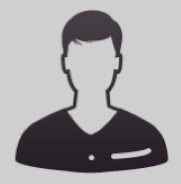 OBJETIVO PROFESIONAL [ Escribir Objetivo profesional ]EXPERIENCIAHotel la Mola. Riu 6/2015-10/2015-- Selecciona -- ((Seleccionar))  Camarera de pisos. Limpieza de habitaciones y zonas comunes.Ayuntamiento de Fuente la Lancha 1/2010-1/2013-- Selecciona -- ((Seleccionar)) Córdoba EspañaLimpiadora. Limpieza de oficinas y zonas comunesAyuntamiento de Fuente la Lancha  6/2008-12/2008-- Selecciona -- ((Seleccionar)) Auxiliar de administrativo. Atención al cliente, responder teléfono, nominas trabajadores y registro de entradas y salidas.Córdoba EspañaFORMACIÓN Graduado Escolar 6/1995Graduado Escolar / ESO / Primaria . Genérica no específica Colegio público Rogelio Fernandez. CórdobaFORMACIÓN COMPLEMENTARIAHABILIDADES/CAPACIDADESIDIOMASINFORMÁTICAINFORMACIÓN ADICIONALhttp://Scanobueno.MiCVweb.comHabilidad 1Habilidad 2Habilidad 3Habilidad 4Habilidad 5Habilidad 6